Кыргыз Республикасынын билим бер\\ жана илим министирлигиОш Мамлекеттик УниверситетиМедицина факультети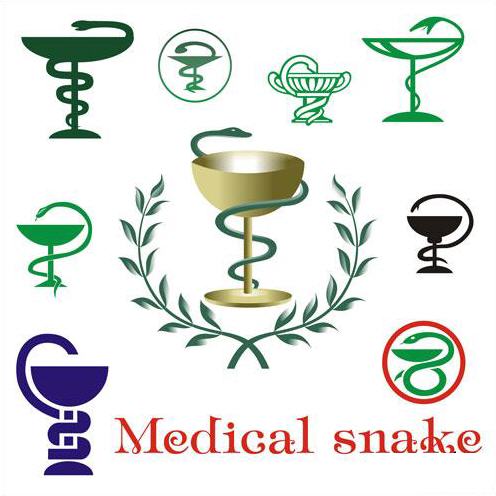 Гистология жана патанатомия кафедрасы2018-2019-окуу жылынын I жарым жылдык эсеп–кысабыОш ш. – 2019-ж.ОшМУнун  медицина факультетинин  «Гистология жана патанатомия» кафедрасынын  2018-2019 - окуу жылынын I жарым жылдык эсеп-кысабыКафедранын окуутуучулары жана къмъкч\ персоналдары боюнча маалымат:Профессордук-окутуучулук курам боюнча сандык кърсътк\ч2-таблица2. Кафедранын окуу ж\ктъмдър\н\н  аткарылышы (бюджет, контракт, сырттан окуу)3-таблица3. Сааттык акы тълъмд\н аткарылышы (бюджет, контракт)4-таблицаЖалпы сумма 	2018-2019-окуу жылынын 1-жарым жылдыгында окуу жүктөмдөрүнүн аткарылышы жогоруда кърсът\лгъндъй 100% кърсътк\чт\ берди.Предметтер боюнча студенттердин жетиш\\с\ 5- таблица5. Пландан чектъълъргъ, дисциплина, группа боюнча тъмън ъздъшт\р\\н\н кърсътк\чтър\нъ т\ш\нд\рмълър.2018-2019-окуу жылынын I жарым жылдыгында окуу планына ылайык «Гистология, цитология и эмбриология» предметинен дарылоо иши адистигинин 2 курсунун студенттери жыйынтык баалоо боюнча, “Гистология, цитология и эмбриология” жана “Гистология полости рта” предметтеринен стоматология, фармация, педиатрия, МПД адистиктеринин 2 курсунун студенттери, “Общая патанатомия” жана “Гистогенез органов и систем” предметтеринен педиатрия жана “Патанатомия и патанатомия головы и шеи” предметинен стоматология адистигинин 3 курсунун студенттери  экзамен тапшырышты. Кафедранын дисциплиналары боюнча студенттердин жетиш\\с\ тъмъндъг\чъ: 87,83% абсолюттук жана 70,95% сапаттык жетиш\\.Билим бер\\н\н кредиттик технологиясы боюнча билим алып жаткан студенттер компьютердик тестирлъън\н натыйжасында жогоркудай кърсътк\чтъргъ жетишишти.  Кафедра башчысы: м.и.д., профессор       					Шатманов С.Т. №Кафедра Баары Илим. доктИлим канд.Улук окутОкут Совм.Саат. акы тълъъЭскер т\\1.Гистология жана патанатомия1212144-№Фамилиясы, аты-жөнүЭэлеген кызматыКонкурстан өткөн мөөнөтүЭскертүү 1Шатманов Суйналы ТоктоназаровичКафедра башчысы, профессор, м.и.д.Буйрук  №14503.12.182Джумаева Лазокат МадаминовнаPhD, улук  окутуучу Буйрук № 266 §5 12.07.183Кожобаев Арап АскаровичОкутуучу4Cаттаров Абсамат ЭрмаматовичУлук  окутуучуБуйрук № 266 §5 12.10.18 5Сапарбекова Райхан АбдыкаимовнаОкутуучу6Жолдошев Кадыр ДалиевичОкутуучу 7Жаныбек кызы КаныкейОкутуучу 8Ташматова Назгул МаматумаровнаБ.и.к., улук  окутуучуБуйрук №89/1 25.03.20189Джолдошева Гулай ТыныбековнаОкутуучу 10Жолдошева Э.К.Окутуучу Окуу-къмъкч\ персоналОкуу-къмъкч\ персоналОкуу-къмъкч\ персоналОкуу-къмъкч\ персоналОкуу-къмъкч\ персонал13Нурланбекова Мээргул НурланбеконваЛаборант14Камчыбекова Наргиза ЖаныбаевнаЛаборатория  башчысы№Окутуучунунаты-жън\Аткарылганокуу ж\ктъм\Аткарылганокуу ж\ктъм\Аткарылганокуу ж\ктъм\Аткарылганокуу ж\ктъм\Аткарылганокуу ж\ктъм\Аткарылганокуу ж\ктъм\Аткарылганокуу ж\ктъм\Аткарылганокуу ж\ктъм\Аткарылганокуу ж\ктъм\Аткарылганокуу ж\ктъм\Аткарылганокуу ж\ктъм\Аткарылганокуу ж\ктъм\Аткарылганокуу ж\ктъм\Аткарылганокуу ж\ктъм\№Окутуучунунаты-жън\лекпраклабКурстукишТКМодульзачетэкзаменКонс.Зав.каф.аспирантурабаарыПлан б-чаайырмаБюджетБюджетБюджетБюджетБюджетБюджетБюджетБюджетБюджетБюджетБюджетБюджетБюджетБюджетБюджетБюджет1.Шатманов С.Т.18274,57,55757100%2.Сапарбекова Р.А.274,51,53333100%3.Сатаров А.Э.4872121564157157100%4.Жаныбеккызы К.721238787100%Бюджет боюнча:66198332764334334100%661987070707070334Контракт Контракт Контракт Контракт Контракт Контракт Контракт Контракт Контракт Контракт Контракт Контракт Контракт Контракт Контракт Контракт 1.Шатманов С.Т.789916,5109,5332215373373100%2.Сатаров А.Э.123245410243,523564,5564,5100%3.Джумаева Л.М.42274,573,51812177177100%4.Жолдошов К.Д.180307,5217,5217,5100%5.Кожобаев А.А.13522,56163,5163,5100%6.Сапарбекова Р.А.51385,525,5624624100%7.Ташматова Н.3011719,543,519,513242,5242,5100%8.Джолдошева Г.Т.56794,527688,5688,5100%9.Жаныбеккызы К.5589327678678100%10.Жолдошева Э.К.4507521546546100%Контракт боюнча: 1622970495442,511476154274,54274,5100%Жарымжылдыкбоюнчабаары:2283168528469,512080154608,54608,5100%№Окутуучунунаты-жън\Аткарылганокуу ж\ктъм\Аткарылганокуу ж\ктъм\Аткарылганокуу ж\ктъм\Аткарылганокуу ж\ктъм\Аткарылганокуу ж\ктъм\Аткарылганокуу ж\ктъм\Аткарылганокуу ж\ктъм\Аткарылганокуу ж\ктъм\Аткарылганокуу ж\ктъм\Аткарылганокуу ж\ктъм\Аткарылганокуу ж\ктъм\Аткарылганокуу ж\ктъм\Аткарылганокуу ж\ктъм\Аткарылганокуу ж\ктъм\№Окутуучунунаты-жън\лекпраклабКурстукишТекш. ишиМодуль зачетэкзаменКонс.Дипл.ишКаф.башбаарыПлан б-чаайырма1.Саттаров А.Э.457,51,5542.Джолдошева Г.Т.901531083.Жаныбеккызы К.90153108Баары:22537,57,5270Жарымжылдыкбоюнчажалпы контракт:1623195565,547712080154544,5Лекция ПрактикаПрочее Сумма Бюджет 6619870334Контракт боюнча:16229701142,54274,5Почасовая (контракт)22545270Контракт (общее)16231951187,54544,5Жарымжылдыкбоюнчабаары:22833931257,54878,5№Курс, группаПредмет Окутуучунун аты-жън\ Абс. жетиш\\ %Сап. жетиш\\ %Эскерт\\лб-1-17ГистологияСаттаров А.Э.,Жаныбек к К10096,43лк-1-17ГистологияЖаныбек к К., Ташматова Н.М.81,4870,37лк-2-17ГистологияЖаныбек к К., Джолдошева Г.Т.92,5981,48лк-3-17ГистологияЖаныбек к К., Джолдошева Г.Т.8064лк-4-17ГистологияЖаныбек к К., Джолдошева Г.Т.96,377,78лк-5-17ГистологияСаттаров А.Э. Джолдошева Г.Т.80,7769,23лк-6-17ГистологияЖаныбек к К., Джолдошева Г.Т.9688лк-7-17ГистологияСаттаров А.Э., Джолдошева Г.Т.91,382,61лк-8-17ГистологияТашматова Н.М.,Джолдошева Г.Т.77,7874,07лк-9-17ГистологияДжолдошева Г.Т., Саттаров А.Э.95,8379,17лк-10-17ГистологияЖаныбек к К., Джолдошева Г.Т.92,3184,62лк-11-17ГистологияДжолдошева Г.Т., Жаныбек к К.9684лк-12-17ГистологияДжолдошева Г.Т., Саттаров А.Э.7672лк-13-17ГистологияЖаныбек к К., Саттаров А.Э.8076П-1-16Гистогенез Джолдошева Г.Т., Жаныбек к К.73,0865,38ст-1-17ГистологияТашматова Н.М.,Саттаров А.Э.83,3373,33ст-2-17ГистологияДжолдошева Г.Т., Жаныбек к К.84,3865,62ст-3-17ГистологияТашматова Н.М.,Жаныбек к К.83,8761,29ст-4-17ГистологияТашматова Н.М.,Саттаров А.Э.89,2967,86ст-5-17ГистологияТашматова Н.М.,Жолдошева Э.К.9066,67ст-6-17ГистологияТашматова Н.М.78,1253,12Ст-7-17ГистологияТашматова Н.М.64,7147,06ст-1-17ГПРЖаныбек к К., Шатманов С.Т.86,6763,33ст-2-17ГПРДжолдошева Г.Т., Саттаров А.Э.93,7562,5ст-3-17ГПРЖаныбек к К., Шатманов С.Т.87,174,19ст-4-17ГПРЖаныбек к К., Саттаров А.Э.96,4375ст-5-17ГПРДжолдошева Г.Т., Шатманов С.Т.8050ст-6-17ГПРЖаныбек к К., Саттаров А.Э.87,559,38Ст-7-17ГПРШатманов С.Т.88,2452,94Фр-1-17Гистология Джолдошева Г.Т., Жаныбек к К.10096,3Фр-2-17ГистологияДжолдошева Г.Т., Саттаров А.Э.10072,73П-1-17ГистологияДжолдошева Г.Т., Жаныбек к К.10096,43П-2-17ГистологияЖаныбек к К., Шатманов С.Т.100100Мпд-1-17ГистологияЖаныбек к К., Саттаров А.Э.9080лб-1-17ПатанатомияСапарбекова Р.А.,Шатманов С.Т.100лк-1-17ПатанатомияСапарбекова Р.А.,Кожобаев А.А.81,48лк-2-17ПатанатомияШатманов С.Т., Сапарбекова А.Э., Жолдощев К.Д.100лк-3-17ПатанатомияСапарбекова Р.А., Жолдошева Э.К.,Шатманов С.Т.96,3лк-4-17ПатанатомияСапарбекова Р.А., Жолдошева Э.К.,Шатманов С.Т.96,3лк-5-17ПатанатомияСапарбекова Р.А., Жолдошева Э.К.,Шатманов С.Т.100лк-6-17ПатанатомияСапарбекова Р.А.,Шатманов С.Т.96,43лк-7-17ПатанатомияДжумаева Л.М., Жолдошева Э.К.80,77лк-8-17ПатанатомияДжумаева Л.М., Жолдошева Э.К.,Сапарбекова Р.А.100лк-9-17ПатанатомияДжумаева Л.М., Кожобаев А.А., Сапарбекова Р.А.100лк-10-17ПатанатомияДжумаева Л.М., Сапарбекова Р.А.96,67лк-11-17ПатанатомияДжумаева Л.М., Жолдошева Э.К.,Сапарбекова Р.А.96,15лк-12-17ПатанатомияДжумаева Л.М., Жолдошева Э.К.,Сапарбекова Р.А.96,3П-1-16Патанатомия Шатманов С.Т., Кожобаев А.А., Жолдощев К.Д.96,1584,62ст-1-16Патанатомия Джумаева Л.М., Жолдошева Э.К., Жолдошев К.Д.87,154,84ст-2-16ПатанатомияСапарбекова Р.А., Жолдошева Э.К., Джумаева Л.М.96,5575,86ст-3-16ПатанатомияСапарбекова Р.А.,Кожобаев А.А.,Джумаева Л.М.87,170,97ст-4-16ПатанатомияСапарбекова Р.А., Жолдошева Э.К., Джумаева Л.М.93,5567,74ст-5-16ПатанатомияСапарбекова Р.А., Жолдошева Э.К., Джумаева Л.М.74,1951,61ст-6-16ПатанатомияСапарбекова Р.А., Джумаева Л.М., Жолдошев К.Д.87,8851,52ст-7-16ПатанатомияШатманов С.Т.,Сапарбекова Р.А.,Жолдошев К.Д.7036,67Кафедра боюнча: Кафедра боюнча: Кафедра боюнча: 87,8370,95